IEEE 802.15
Wireless Specialty NetworksAbstractThis document contains updated text for clause 6 of IEEE P802.15.13.MAC frame formatsThis clause provides specifications of frame formats that are used by the MAC. Bit order and representationFigures in clause 6 may represent the information contained in MAC frames. Figures may depict whole MAC frames, elements or fields. Elements are groups of fields for common usage. Elements aid the readability of the standard enabling groups of fields to be reused in different frames. MAC frames consist of a set of fields.Bit orderThe relationship between processing (that means transmitting or interpreting) of MAC frames and their representation in this standard is as follows: bits, fields and elements are processed in their order of representation in figures from left to right. This relationship is depicted in .If a field contains a numeric value, represented by a combination of multiple bits, bits are processed in MSBit first order. Hence, the bit with the highest value is processed first. If the numeric value is specified in binary representation within this standard, MSBit representation is used.If a field’s numeric value exceeds the length of an octet, it is stored within the field in big endian representation. Hence, the octet containing the MSBit of the numeric value is processed first.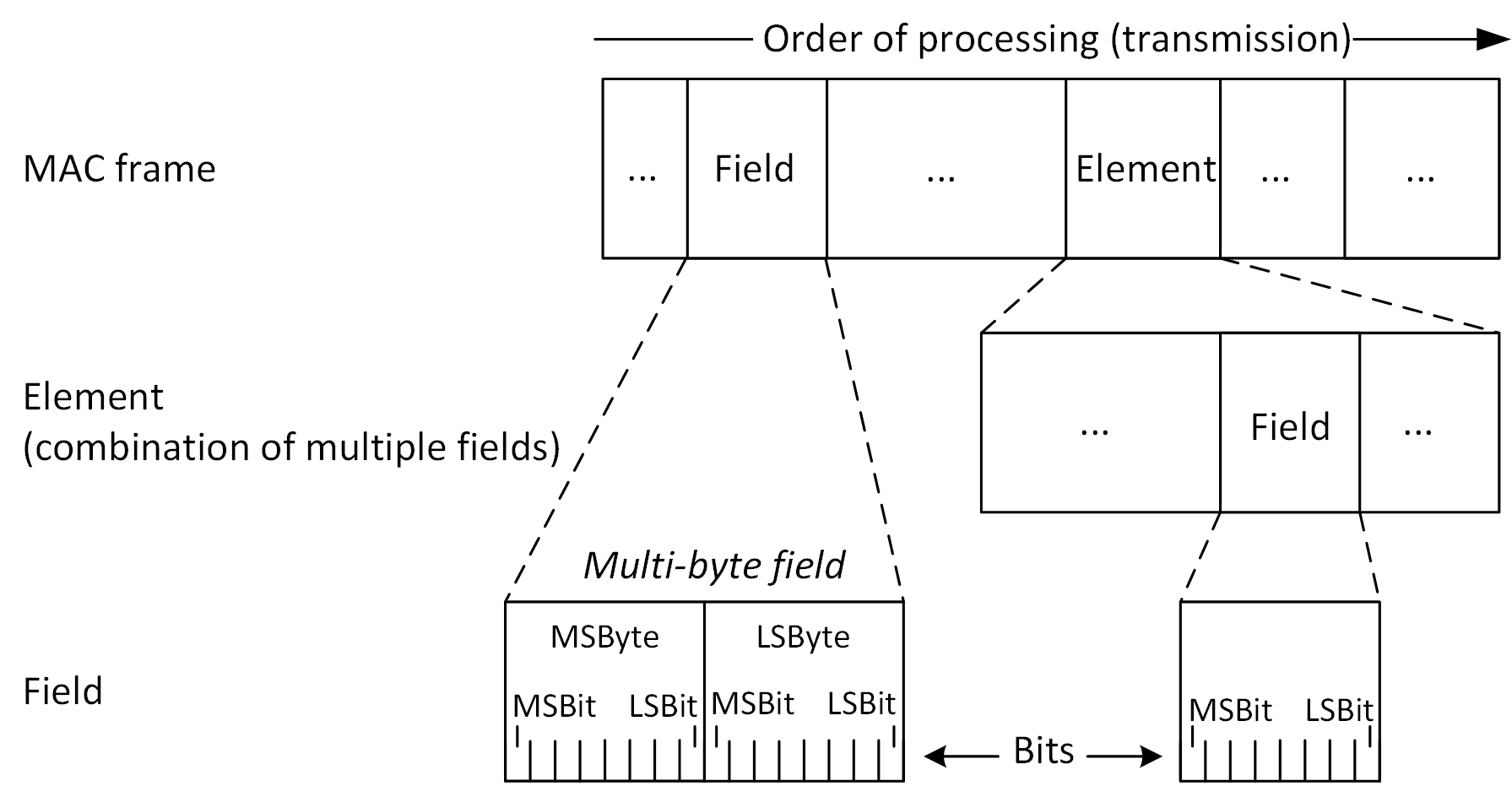 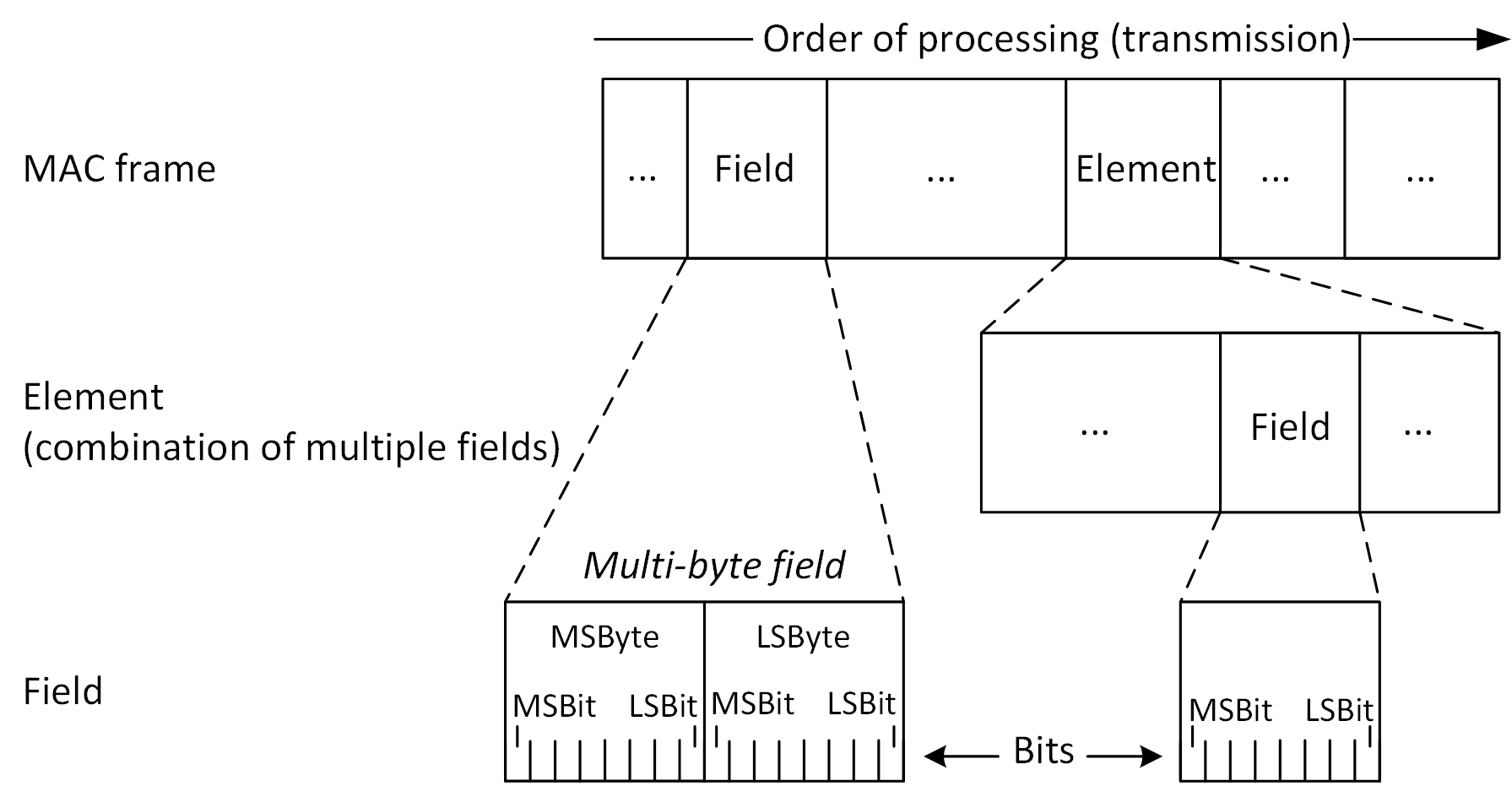 Fields that are “reserved” do not carry meaningful information in the current version of the standard. This may be changed in later versions. Fields that are reserved shall be set to all zeros for transmission and shall be ignored on reception. The values of reserved fields shall not influence the behavior of devices.RepresentationMAC frames or elements in this standard are represented as figures in table format. The top line specifies the width of fields or elements. The second (middle) line provides a description of the field or a reference to an element specified elsewhere in the standard. The third (bottom) line is optional and may provide an alternate description of the fields or elements corresponding to its columns. The scheme is represented in .Widths of fields are specified in both numbers of bits or numbers of octets if the total number of bits is representable by an integer number of octets.In consecutive fields that include no variable widths from the start of the parent frame or element, fields can be described by the first and last bit in the field. The corresponding notion reads the word “Bit” and successively the specification of the first and last denoted bit. This is demonstrated for Field 1 in .If an element or set of consecutive fields has variable width, its width is specified by the word “variable”. If between the field and the start of the MAC frame lies a variable width field, the absolute bit specification cannot be used.NOTE – To allow correct processing of MAC frames, the width of variable width elements must be deductible from other fields.Widths can be given by their number of bits or octets. The corresponding notion includes the number of bits or octets followed by the word “Bits” or “Octets” as shown in Field 2, 3 and 5 in .General MAC frame formatThis standard defines a single general MAC frame format, occurring in multiple variants depending on what information is carried in the frame. For discrimination and subsequent interpretation, each MAC frame starts with a Frame Control element, indicating a Type and Subtype of frame. Currently, three basic frame Types for the transmission of data, management and control information are supported.Data, management and control frames have distinct MAC headers, detailed in clauses 6.3, 6.4 and  respectively. The payload in turn differs for different Subtypes of data-, management- or control frames. It contains the actual information to be conveyed via the MAC frame. For data frames, this may be one or multiple MSDUs received via the MCPS-SAP for transmission. For management frames, the payload constitutes of management information. Analogously, the payload of control frame comprises control information, aiding the MAC in its operation.Each MAC frame shall end with the FCS field, containing a 32-bit CRC sum over all preceding information bits of the MAC frame.The general MAC frame structure is depicted in .Individual fields are explained in the subsequent clauses.Frame Control FieldThe Frame Control field comprises multiple bits that serve the determination of the further MAC frame structure or indicate properties of the payload. The Frame Control field is present at the beginning of each MAC frame.Frame Version: The Frame Version subfield specifies the version number corresponding to the frame. This subfield shall be set to ‘00’ to indicate a frame compatible with IEEE 802.15.13. All other values shall be reserved for future use.Type: For management frames, the Type field shall be set to . For control frames, the field is 01. For data frames, the field is set to 00. The value 11 is reserved.Subtype: Indicates the subtype of the frame, i.e. the contents of the payload. Subtypes are listed in the clauses for data management and control frames (6.3, 6.4 and ).To Backhaul / From Backhaul: These fields are needed for the correct interpretation of the addressing fields of data frames in a topology, where the OWPAN is integrated into a logical LAN. For example, this may be the case in the coordinated topology.For control frames, the To Backhaul and From Backhaul fields shall be 0.Security Enabled: The Security Enabled field shall be set to 1 if the frame is secured by the MAC sublayer and shall be set to 0 otherwise. The Auxiliary Security Header field of the MHR shall be present only if the Security Enabled subfield is set to 1.ACK Request: The Acknowledgment Request field specifies whether an acknowledgment is required from the recipient device on receipt of a data or MAC management frame. If this subfield is set to ‘1’, the recipient device shall send an acknowledgment frame. If this subfield is set to ‘0’, the recipient device shall not send an acknowledgment frame.For control frames, the ACK Request field is reserved to be 0.Non-beacon-enabled: Specifies whether the transmitting device operates in the non-beacon-enabled mode and hence whether the  element is present in the remaining MAC header. If the transmitting device operates in non-beacon-enabled mode, this field shall be set to 1. Otherwise, it shall be set to 0.Short Addressing: Indicates whether short addresses are used in the ddress fields of the MAC header. If short addresses are used in the header, this field shall set to 1. Otherwise, it shall be set to 0.Last Fragment:   ieldThe ACK field contains acknowledgment information specific to the non-beacon-enabled mode. It is only present in frames originating from devices operating in the non-beacon-enabled channel access mode. This is indicated through the Non-beacon-enabled bit in the Frame Control field (see ).Device Compressed Address: Bits 0 to 6 contain the  of the devicewhich transmitted the packet. The device with such address is to be acknowledged by this ACK field. In the uplink transmission, these bits identify the device transmitting the current packet as the acknowledgment can be only for packets transmitted by the coordinator.Compressed Sequence Number: Bits 7 to 13 identify the sequence number of the packetwhich is being acknowledged.ACK: Bit 14 is set to '1' when a packet is being acknowledged with the current frame, and set to '0' otherwise. Bit 15 is set to '1' when the last Beacon frame reception is being acknowledged, and set to '0' otherwise.Address Fields (Receiver, Transmitter and Auxiliary Address)The address fields indicate multiple addresses to the receiver of a MAC frame. These fields may comprise either a 16bit short MAC address or 48bit full MAC address. The address format is indicated by the Short Addressing field in the Frame Control element as described in .The Transmitter Address shall identify the  transmitted the frame over the wireless medium.The Receiver Address shall identify the designated receiver of the MAC frame.The Auxiliary Address is used to include additional information about the source or destination of the frame.Sequence Control FieldThe Sequence Control element contains information for fragmentation and reliable transmission of a frame.Fragment Number: If the MPDU contains a fragment of an (A-) MSDU, the field contains the respective fragment number.Sequence Number: This field contains the assigned sequence number of the MPDU.Auxiliary Security HeaderThis field contains security information is further defined in clause PayloadThe payload of MAC frames consists of information specific to the subtype of each frame.FCS fieldThe FCS field is a 32-bit field containing a 32-bit CRC. The FCS is calculated over all the fields of the MAC header and the frame body field. These are referred to as the calculation fields. The FCS is calculated using the following standard generator polynomial of degree 32:The FCS is the ones complement of the sum (modulo 2) of the following:The remainder of  divided (modulo 2) by , where k is the number of bits in the calculation fields,andThe remainder after multiplication of the contents (treated as a polynomial) of the calculation fields by  and then divided by.The FCS field is transmitted in order of the coefficient of the highest-order term first.As a typical implementation, at the transmitter, the initial remainder of the division is pre-set to all ones and is then modified by division of the calculation fields by the generator polynomial G(x). The ones complement of this remainder is transmitted, with the highest-order bit first, as the FCS field. At the receiver, the initial remainder is pre-set to all ones and the serial incoming bits of the calculation fields and FCS, when divided by G(x), results in the absence of transmission errors, in a unique nonzero remainder value. The unique remainder value is the polynomial:Data framesData frames serve the transmission of MSDUs that are received via the MCPS-SAP to a peer device. The MPDU structure of data frames is depicted in . The payload content of data frames is described by the subtype field of the Frame Control element. Currently, the payload may contain different formats, as listed in Table 4.For data frames with the Subtype 0000, the payload has a length of 0. These Null-Frames may be used to transmit MPDUs or corresponding PPDUs for various reasons.The Subtype 0001 indicates that the payload of the data frame contains a single MSDU.The Subtype 0010 indicates an A-MSDU in the payload of the data frame. The format of A-MSDUs is detailed in 5.6.The Subtypes 1001-1111 are reserved. The payload for these subtypes is undefined. The frames with reserved subtypes should be ignored upon reception.The FCS field of data frames contains the frame check sequence as defined in .Management framesManagement frames convey management information, aiding the communication of two MLMEs in different protocol exchange procedures. The MPDU format of management frames is depicted in .The payload of management frames contains one or multiple elements defined in clause 6.6. The subtype describes which elements reside in the payload field. For simple management frames, the payload consists solely of a single element. The element to be present for which subtype can be derived from Table 5.By having the Variable Element Container element present in the payload, a single management frame is able to include more than a single element.The FCS field of management frames contains the frame check sequence as defined in .Control framesControl frames aid the MAC and PHY at their operation. The MPDU structure of control frames is depicted in .Information conveyed via control frames is of ephemeral nature and quickly outdated. Hence, control frames are not retransmitted upon loss. Rather, a new control frame containing the most recent control information may be transmitted. Due to their nature, control frames do not carry sequence numbers.Control frames may optionally be secured. In that case, the Auxiliary Security Header shall be included in the frame header and the corresponding bit set in the Frame Control field.ElementsElements are collections of related fields that serve a common MAC functionality as defined in clause 6.1. Elements may be used to define the content of certain frames and aid the readability of the document through defining semantics of certain frames in one place without redundancy. If an element contains a variable number of fields or other elements, the total length of the element must be deductible from its field contents in order to allow parsing. Each element has an ID assigned. Table 7 lists the elements defined within this standard and their corresponding ID and definition clause.Association Request ElementThe Association Response element is transmitted by a device to the coordinator of an OWPAN in order to request association.Capability List: Capability List element, describing the supported capabilities of the device requesting association.Supported : Supported element.Association Response ElementThe Association Response element is transmitted by a coordinator to a device requesting association.Status Code: The status code indicates the result of the preceding association request.Short Address: The short address assigned to the device if the association was not denied. If the association was denied, the field shall be ignored.Capability List: This field contains a Capability List element, describing the set of capabilities to be used for further channel access if the association was not denied. If the association was denied, the field shall be ignored.Supported : The supported by the coordinator.Disassociation Notification ElementThe Disassociation Notification element conveys information about the disassociation of a device from an OWPAN.Reason Code: The reason code indicates a reason for disassociation.Superframe Descriptor ElementThe Superframe Descriptor element conveys information about the beginning superframe.Number: . integer as described in 5.2.2.Total Superframe Slots: The number of superframe slots in the superframe. Devices associated with the OWPAN or attempting association shall set their macNumSuperframeSlots PIB attribute to the value contained in this field.CAP Slot Width: The number of superframe slots per CAP slot.CAP Slots: The number of CAP slots included in the CAP.Variable Element Container: A Variable Element Container element, containing one or more elements.Capability List ElementThe Capability List element is used to transfer information about capabilities as described in clause 7.4 between two devices.Bitmap Width: the subsequent Capability Bitmap field. The Capability Bitmap field can thus include at most the capability with the ID Bitmap Width * 8 – 1. The Bitmap Width 0 may be used to indicate an empty list of capabilities where needed.Capability Bitmap: A bitmap indicating a set of capabilities as given in.  the leftmost bit, i.e. the bit to be processed first, corresponds to the ID 0. The rightmost bit, i.e. the bit to be processed last by the definition given in 6.1.1, corresponds to the ID Bitmap Width * 8 – 1. If a capability is included in the set, the bit corresponding to the ID of the capability shall be set to 1. Otherwise, the bit shall be set to 0.For example, a bitmap with a width of 1 octet (8 bits), indicating the presence of the capabilities with the IDs 1, 4 and 7 would be 01001001 (processing from left to right).GTS Descriptor List ElementThe GTS Descriptor List element holds multiple GTS Descriptor elements for a device in the beacon-enabled channel access mode.GTS Descriptor Count: This field includes the number of GTS escriptors that are subsequently included.GTS Descriptor 1 … N: These fields contain one or multiple GTS Descriptor elementsGTS Descriptor ElementThis element describes a single GTS in the CFP of the beacon-enable channel access mode.GTS Start Slot: This field specifies the first slot of the allocated GTS.GTS Length: This field specifies the duration of the GTS in superframe slots.Multi-OFE Feedback ElementThe Multi-OFE Feedback element is used to transfer multi-OFE channel feedback from a device to the coordinator of the OWPAN.Number of OFEs: The number of distinct recognized OFEs. This determines the number of totally included OFE Feedback Descriptor elements.Tap format: This field describes the format for taps included in the child Tap Descriptor elements.OFE Feedback Descriptor Element 1 … N: OFE Feedback Descriptor elements containing CSI for the channels between the device and each transmitting OFE. The number of elements N is equal to the Number of OFEs field The OFE Feedback Descriptor element contains channel state information about a received signal from a given transmitter, i.e. a single multi-OFE pilot division.Pilot Symbol Number: Specifies the position (temporal) of the pilot symbol within the PPDU, from which the included feedback was measured, within the respective received PPDU. Values 1-7, 0 reserved.Division: Specifies the pilot division. This is for example the Hadamard coding or the subcarrier spacing and shift as indicated in the PPDU header.Number of Taps: Specifies the number of subsequent Tap Descriptor elements, by .Tap Descriptor 1 … : the Tap Descriptor elements for the respective taps. The first Tap Descriptor element shall correspond to the first received tap from that OFE. The Tap Descriptor element includes the information about a single tap.Strength: . The format is specified in the Tap Format field of the parent Multi-OFE Feedback element.Delay: Integer delay in the format specified in the Tap Format field of the parent Multi-OFE Feedback element. The delay is relative to the first received tap of all OFEs. The delay for the first shall be 0.MSDU Aggregation ElementThe MSDU Aggregation element serves the aggregation of multiple MSDUs in one A-MSDU data frame.Destination MAC Address: The destination address of the MSDU.Source MAC Address: The source address of the MSDU.MSDU Length: The field contains the length of the subsequent MSDU in octets.MSDU: This field contains the MSDU to be aggregated.Variable Padding: This field contains 0, 1, 2 or 3 octets in order to make the total length of the element a multiple of 4 octets. The padded octets shall have the value 0. The padded octets shall not be interpreted as information. The actual value of the padded octets shall not have influence on the protocol procedures. Receivers shall discard the padding exceeding the actual length of the MSDU.ACK ElementThe ACK element is used by the receiver of an MPDU to signal successful reception of that MPDU to its transmitter. The receiver of an ACK element shall infer the identity of the acknowledging device based on the transmitter address of the frame containing the ACK element.Sequence Number: The sequence number of the MPDU to be acknowledged.Block ACK Request ElementThe Block ACK Request element is used by the transmitter of MPDU(s) to request an acknowledgment for the successful reception from the receiver.First Sequence Number: The sequence number of the first MPDU to be acknowledged.Block ACK ElementThe Block ACK element  used by t receivsuccessful reception to the transmitter in a .Bitmap Width:This field determines the width of the ACK Bitmap field in integer octets The actual width of the bitmap is the integer contained in the Bitmap Width field plus one.First Sequence Number: The sequence number corresponding to the first bit in the subsequent ACK Bitmap field.ACK Bitmap: The actual acknowledgment information. The bitmap is Bitmap Width + 1 octets wide. The transmitter of a Block ACK element shall select the width of the bitmap such that it can hold the desired number of acknowledgments.In the bitmap, the bit, i.e. the bit to be processed by the definition given in 6.1.1, corresponds to the first sequence number, as given in the First Sequence Number field. The bit, i.e. the bit to be processed last, corresponds to the sequence number.For every successfully received MPDU, the transmitter of a Block ACK element shall set the bit corresponding to its sequence number to 1. All other bits shall be set to 0.An ACK Bitmap field with for the Bitmap Width and the  32 would look as follows if the sequence numbers 320, 321, 322, 324, 325, 326, 327, 328, 329, 330, 332, 333 were successfully received:MCS Request ElementThe MCS Request element is used by the prospective receiver of a transmission to request the usage of a certain MCS by the prospective transmitter. The MCS Request element may be used with the PM-PHY.Requested MCS ID: The ID of the requested MCS. The MCS ID shall be a valid MCS for the PM-PHY as indicated in the respectice PHY.BAT Request ElementThe BAT Request element may be used by a receiving device using the HB-PHY to request certain bitloading and  scheme.Valid BAT Bitmap: Specifies the BATs requested to be valid.Updated BAT: Specifies the ID of the BAT to be updated.FEC Block Size: FEC Code Rate: Specifies the requested FEC coding rate. Valid values and corresponding code rates are listen in .BAT Group 1 … N: BAT Group elements describing the modulation for the nth group of subcarriers. There shall be enough groups to cover all subcarriers. The last group may be wider than the remaining number of subcarriers. The requested modulation for those excess subcarriers shall be ignored. BAT Group element contains information about a group of adjacent subcarriers, having the same number of bits loaded in a bit-loading capable PHY transmission.Grouping: This field contains the number of subcarriers in this group. Valid values are:1, 2, 4, 8, 16, 32, 64, 128, 256, 512, 1024, 2048, 4096Loaded Bits: The number of bits loaded on each subcarrier of the group. Valid values are:0, 1, 2, 3, 4, 5, 6, 7, 8, 9, 10, 11, 12 ElementThe  element is transmitted by a device in order to inform about the state of its MSDU queues.:HCM Allocation ElementThe HCM Allocation element is to allocate one or more HCM rows to a device.HCM Mask: The HCM rows assigned to the device. Each bit corresponds to a HCM row. The MSBit, i.e. the leftmost bit, corresponds to row 0, while the rightmost bit corresponds to row 7.Alien Signal ElementThe Alien Signal element contains information about a signal that was received but identified as not originating from a device that is a member of the same OWPAN. The Alien Signal element shall be transmitted in a unicast frame, having unique transmitter and receiver addresses.Signal Power: The optical power in dBm of the alien signal.Decodable: This bit shall only be set to one, if the alien signal is decodable by the PHY and MAC. This should be the case if the signal originates from another IEEE 802.15.13 device.Same MAC Mode: This bit shall only be set to 1 if the received frame originates from an IEEE 802.15.13 OWPAN that uses the same channel access mode as defined in  and 5.3 respectively.OWPAN ID Clash: This bit shall be set to one if the received frame originates from an OWPAN that has the same OWPAN ID.Foreign OWPAN ID: This field shall only be present, if the OWPAN ID Clash field was set to 0. This field contains the OWPAN ID of the foreign network, from which the alien frame was received.Foreign Device Address: This field shall only be present, if the Decodable field was set to 1. This field contains the Address of the foreign transmitting device. If the address is unknown, the field shall be set to the broadcast short address.Supported MCS ElementThe Supported MCS element may be used to convey a set of supported of a device. The possible included values depend on the used PHY. PHY ID: The ID of the PHY PHY .: A PHY-specificelement indicating supported optical clock rates and MCSThe contained element for each PHY ID is given in Table 10.PM-PHY MCS ElementThe PM-PHY MCS element holds a subset of supported MCS for the PM-PHY. Clock Rates: A bitmap indicating the set of supported optical clock rates (OCR). The leftmost bit shall correspond the OCR of 6.25 MHz while the 6th bit corresponds to 200 MHz. Bits 7 and 8 are reserved and shall be set to 0. Table Table 11 shows the bitmap structure.Modulation Formats: A bitmap indicating a set of modulation formats. Bits 5 to 8 are reserved and shall be set to 0. Table Table 12 shows the bitmap structure.Line Coding: A bitmap indicating a set of line codings. Bits 5 to 8 are reserved and shall be set to 0. Table 13 shows the bitmap structure.HB-PHY Rates ElementThe HB-PHY Rates element holds set of supported optical clock rates. Clock Rates: A bitmap indicating the set of supported optical clock rates. The leftmost bit shall correspond the OCR of 25 MHz while the 6th bit corresponds to 1000 MHz. Bits 7 and 8 are reserved and shall be set to 0. Table 14 shows the bitmap structure.Random Access ElementThe Random Access element contains information used to trigger the random access procedure in the non-beacon-enabled channel access mode.Furthermore, Random Access frames announce the existence of a non-beacon-enabled network. They are transmitted at regular intervals (i.e., each random access interval) by coordinators to allow devices to find and identify a network and possibly join it. Random access frames are supposed to be transmitted exactly as the random access interval ends, at the so-called target Random Access transmission time (TBTT). In an infrastructure network, the coordinator is responsible for transmitting Random Access frames with information such as timestamp, OWPAN ID, and other parameters regarding the coordinator to devices that are within range. Timestamp: The Timestamp field allows synchronization between the devices in an OWPAN. When coordinators prepare to transmit a Random access frame, the coordinator timer is copied into the frame’s timestamp field. Devices associated with a coordinator accept the timing value in any received random access frames, but they may add a small offset to the received timing value to account for local processing by the antenna and transceiver.Random Access Interval: Each OWPAN can transmit Random Access frames at its own specific interval. Capability Information: The 16-bit Capability Information field is used to advertise the network’s capabilities. In this field, each bit is used as a flag to advertise a particular function of the network. Devices use the capability advertisement to determine whether they can support all the features in the OWPAN. Devices that do not implement all the features in the capability advertisement are not allowed to join.OWPAN ID: OWPAN ID field gives the ID for the OWPAN. Supported Rates: Several data rates have been standardized for each PHY in IEEE 802.15.13. When mobile devices attempt to join the network, they check the data rates used in the network. Some rates are mandatory and must be supported by the mobile device, while others are optional.Country: The initial specifications were designed around the existing regulatory constraints in place in the major industrialized countries. Rather than continue to revise the specification each time a new country was added, a new specification was added that provides a way for networks to describe regulatory constraints to new stations. Maximum transmission power is specified using the country element in beacon frames. The information is available to any station wishing to associate to a network. The Country element specifies the regulatory maximum power, and the Power Constraint element can be used to specify a lower maximum transmission power specific to the network.Extended Supported Rates: Extended Supported Rates element was standardized to handle more than eight data rates.Probe Request ElementThe probe request allows a device to send a request with information to a target coordinator in order to scan an area for existing IEEE 802.15.13 networks. A Probe Request frame contains two fields: the OWPAN ID and the rates supported by the device. Coordinators that receive Probe Requests use the information to determine whether the device can join the network. To make a successful connection, the device must support all the data rates required by the network and must want to join the network identified by the OWPAN ID. This may be set to the OWPAN ID of a specific network or set to join any compatible network. All devices shall be capable of transmitting this command, although a device is not required to be capable of receiving it. The probe request frame shall be formatted as illustrated inOWPAN ID: OWPAN ID field gives the ID for the requested OWPAN. Hence, the corresponding coordinator processes the request. Supported rates: Several data rates have been standardized for each PHY in IEEE 802.15.13. When mobile devices attempt to join the network, they check the data rates used in the network. Some rates are mandatory and must be supported by the mobile device, while others are optional. The format of supported rates is illustrated as follows: 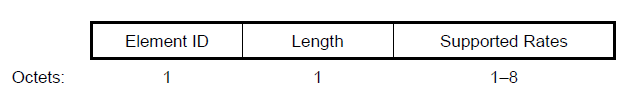 Figure  Supported rates formatExtended supported rates: Extended Supported Rates was standardized to handle more than eight data rates. The format of extended supported rates is illustrated as follows: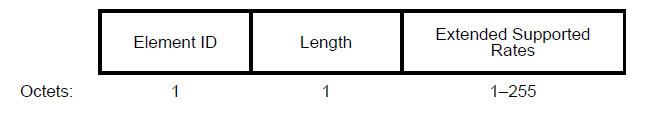 Figure  Extended supported rates format.Probe Response ElementIf a Probe Request encounters a network with compatible parameters, the coordinator sends a Probe Response frame. The coordinator that sent the last Beacon is responsible for responding to incoming probes. After a coordinator transmits a Beacon, it assumes responsibility for sending Probe Response frames for the next Beacon interval. This response shall only be sent by the coordinator or a coordinator to a device that is currently trying to associate.All devices shall be capable of receiving this frame, although a device is not required to be capable of transmitting it.The probe response frame shall be formatted as illustrated in Figure 41.Timestamp: The Timestamp field allows synchronization between the devices in an OWPAN. The master timekeeper for an OWPAN periodically transmits the number of microseconds it has been active. When the counter reaches its maximum value, it wraps around. Beacon interval: Each OWPAN can transmit Beacon frames at its own specific interval. Capability Information: The 16-bit Capability Information field is used to advertise the network’s capabilities. In this field, each bit is used as a flag to advertise a particular function of the network. Devices use the capability advertisement to determine whether they can support all the features in the OWPAN. Devices that do not implement all the features in the capability advertisement are not allowed to join.OWPAN ID: OWPAN ID field gives the ID for the OWPAN. Supported rates: Several data rates have been standardized for each PHY in IEEE 802.15.13. When mobile devices attempt to join the network, they check the data rates used in the network. Some rates are mandatory and must be supported by the device, while others are optional.Extended supported rates: Extended Supported Rates element was standardized to handle more than eight data rates.Attribute Change Request ElementThe Attribute Change Request element may be used by the coordinator of an OWPAN to change the PIB attribute value of an associated device.Attribute ID: This field indicates the attribute to be updated. The ID for a given attribute can be found in .New Value: The new value to assign to the attribute. The field format is to be deducted from the .Attribute Change Response ElementThe Attribute Change Response element is transmitted from a device to the coordinator as a response to the Attribute Change Request element to indicate whether the attribute change was successful.Attribute ID: This field indicates the attribute to be updated. The ID for a given attribute can be found in .New Value: The new value assigned to the attribute. The field format is to be deducted from the .Status: The result of the former attribute change request. Possible values are described in .Variable Element Container ElementThe Variable Element Container element comprises one or multiple other elements. For each element, a type, an optional length and the actual element are included. The element ends with a 2-octet zero value enabling receivers to detect the end of the type length value group of sub-elements.Type 1 … N: The type of the subsequent element. This field has 2 octets width. The value shall be a valid ID as taken from Table 7. The type field after the last contained element shall have the value 0x0000, indicating that the list has ended.Table Table 16 shows the id allocated to the various supported elements.Length 1 … N: This fieldcontains the length of the subsequent element in octets and is 2 octets wide.Element 1 … N: The contained element as defined in the respective clause.0x0000: Termination type.IEEE P802.15.13Updated text for clause 6IEEE P802.15.13Updated text for clause 6IEEE P802.15.13Updated text for clause 6IEEE P802.15.13Updated text for clause 6IEEE P802.15.13Updated text for clause 6Date:  2019-07-18Date:  2019-07-18Date:  2019-07-18Date:  2019-07-18Date:  2019-07-18Author:Author:Author:Author:Author:NameAffiliationAddressPhoneEmailKai Lennert BoberFraunhofer HHIkai.lennert.bober@hhi.fraunhofer.de